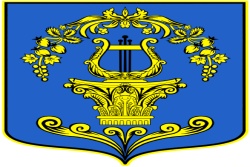 АДМИНИСТРАЦИЯ МУНИЦИПАЛЬНОГО ОБРАЗОВАНИЯТАИЦКОЕ ГОРОДСКОЕ ПОСЕЛЕНИЕГАТЧИНСКОГО МУНИЦИПАЛЬНОГО РАЙОНАЛЕНИНГРАДСКОЙ ОБЛАСТИПОСТАНОВЛЕНИЕОт  25  мая 2022 г.				                                            № 186В целях приведения отдельных положений Административного регламента предоставления муниципальной услуги «Выдача градостроительного плана земельного участка» в соответствие с действующим законодательством, а также учитывая письмо Гатчинского городской прокуратуры от 05.05.2022 № 22-182 (2)-2022, администрация Таицкого городского поселения,  ПОСТАНОВЛЯЕТ:Пункт 2.5 части 2 Административного регламента дополнить подпунктом 15 следующего содержания: Постановление Правительства РФ от 6 апреля 2022 г. № 603 «О случаях и порядке выдачи разрешений на строительство объектов капитального строительства, не являющихся линейными объектами, на двух и более земельных участках, разрешений на ввод в эксплуатацию таких объектов, а также выдачи необходимых для этих целей градостроительных планов земельных участков».Пункт 2.6 части 2 Административного регламента дополнить подпунктом «5» следующего содержания: «Для подготовки градостроительного плана в отношении смежных земельных участков к заявлению также прикладываются правоустанавливающие документы на смежные земельные участки. Градостроительный план в отношении смежных земельных участков, подготовливается с учетом требований, предусмотренных пунктом 5 Правил выдачи разрешений на строительство объектов капитального строительства, не являющихся линейными объектами, на двух и более земельных участках, разрешений на ввод в эксплуатацию таких объектов, а также выдачи необходимых для этих целей градостроительных планов земельных участков, утвержденных Постановлением Правительства Российской Федерации от 06.04.2022 №603.Настоящее постановление подлежит официальному опубликованию (обнародованию) в газете «Таицкий вестник», на официальном сайте администрации муниципального образования Таицкое городское поселение Гатчинского муниципального района Ленинградской области, и вступает в силу после официального опубликования (обнародования).Контроль за выполнением настоящего постановления оставляю за собой.Глава администрацииТаицкого городского поселения                                                  И.В. ЛьвовичО внесении дополнений в постановление от 26.03.2021 № 104 «Об утверждении Административного регламента предоставления муниципальной услуги «Выдача градостроительного плана земельного участка»